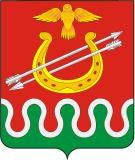 Администрация Боготольского районаКрасноярского краяПОСТАНОВЛЕНИЕОб утверждении порядка осуществления контроля за использованием и сохранностью жилых помещений специализированного жилого фонда, предоставленных по договорам найма детям-сиротам и детям, оставшимся без попечения родителей, лицам из числа детей-сирот и детей, оставшихся без попечения родителейВ соответствии со статьей 14 Жилищного кодекса Российской Федерации, Гражданским кодексом Российской Федерации, статьей 7 Федерального закона от 06.10.2003 № 131-ФЗ «Об общих принципах организации местного самоуправления в Российской Федерации»,  Постановлением Правительства РФ от 26.01.2006 № 42 «Об утверждении Правил отнесения жилого помещения к специализированному жилищному фонду и типовых договоров найма специализированных жилых помещений»,  Законом Красноярского края от 24.12.2009 № 9-4225 «О наделении органов местного самоуправления муниципальных районов и городских округов края государственными полномочиями по обеспечению жилыми помещениями детей-сирот и детей, оставшихся без попечения родителей, лиц из числа детей-сирот и детей, оставшихся без попечения родителей», руководствуясь Уставом Боготольского района, ПОСТАНОВЛЯЮ:1. Утвердить порядок осуществления контроля за использованием и сохранностью жилых помещений специализированного жилого фонда, предоставленных по договорам найма детям-сиротам и детям, оставшимся без попечения родителей, лицам из числа детей-сирот и детей, оставшихся без попечения родителей, согласно приложению 1 к настоящему постановлению.2. Утвердить состав комиссии по осуществлению контроля за использованием  и сохранностью жилых помещений специализированного жилого фонда, предоставленных по договорам найма детям-сиротам и детям, оставшимся без попечения родителей, лицам из числа детей-сирот и детей, оставшихся без попечения родителей, согласно приложению 2 к настоящему постановлению.3.  Контроль за исполнением настоящего постановления возложить на    заместителя Главы Боготольского района по общим вопросам М.Г. Коноваленкову.4. Постановление вступает в силу со дня его подписания.Исполняющий полномочияГлавы Боготольского района						     Н.В. БакуневичПриложение 1к постановлению администрацииБоготольского района Красноярского края от _____№ ___Порядокосуществления контроля за использованием и сохранностью жилых помещений специализированного жилого фонда, предоставленных по договорам найма детям-сиротам и детям, оставшимся без попечения родителей, лицам из числа детей-сирот и детей,оставшихся без попечения родителейОбщие положения1.1. Настоящий Порядок осуществления контроля за использованием и сохранностью жилых помещений специализированного жилого фонда, предоставленных по договорам найма детям-сиротам и детям, оставшимся без попечения родителей, лицам из числа детей-сирот и детей, оставшихся без попечения родителей (далее – Порядок, Специализированные жилые помещения, дети-сироты) разработан в соответствии со статьей 14 Жилищного кодекса Российской Федерации, Гражданским кодексом Российской Федерации, статьей 7 Федерального закона от 06.10.2003 г. № 131-ФЗ «Об общих принципах организации местного самоуправления в Российской Федерации»,  Постановлением Правительства РФ от 26.01.2006 № 42 «Об утверждении Правил отнесения жилого помещения к специализированному жилищному фонду и типовых договоров найма специализированных жилых помещений»,  Законом Красноярского края от 24.12.2009 № 9-4225 «О наделении органов местного самоуправления муниципальных районов и городских округов края государственными полномочиями по обеспечению жилыми помещениями детей-сирот и детей, оставшихся без попечения родителей, лиц из числа детей-сирот и детей, оставшихся без попечения родителей».1.2. Порядок определяет организацию работы по осуществлению контроля за использованием по назначению и сохранностью специализированных жилых помещений, предоставленных детям-сиротам, детям, оставшимся без попечения родителей и лицам из числа детей-сирот и детей, оставшихся без попечения родителей.1.3. Объектом контроля являются Специализированные жилые помещения Боготольского района Красноярского края, предоставленные по договорам найма детям-сиротам, детям, оставшимся без попечения родителей и лицам из числа детей-сирот и детей, оставшихся без попечения родителей.1.4. Контроль за использованием и сохранностью Специализированных жилых помещений осуществляется в целях:а) обеспечения использования жилого помещения по назначению, поддержания его в надлежащем состоянии, обеспечения сохранности санитарно-технического и иного оборудования, соблюдения требований пожарной безопасности, санитарно-гигиенических требований, обеспечения осуществления оплаты за коммунальные услуги;б) предотвращения проживания в жилом помещении лиц, не имеющих на то законных оснований;в) предотвращения выполнения в жилом помещении работ или совершения других действий, приводящих к его порче; предотвращения переустройства и (или) перепланировки жилого помещения в нарушение установленного порядка.1.5. Обследование с целью осуществления контроля за использованием и сохранностью Специализированных жилых помещений проводится в следующих формах:- плановая выездная проверка жилых помещений муниципального специализированного жилого фонда – не чаще 1 раза в год;- внеплановая выездная проверка жилых помещений муниципального специализированного жилого фонда - в случае истечения срока, установленного для устранения нарушений, выявленных в ходе плановой проверки, а также в случае поступления в орган местного самоуправления сообщения от заинтересованных лиц (родственников, соседей нанимателей жилых помещений, иных лиц) о ненадлежащем использовании жилых помещений и (или) незаконном распоряжении жилыми помещениями, ненадлежащем санитарном и техническом состоянии жилых помещений. Внеплановая проверка проводится в течение 10 рабочих дней со дня истечения указанного срока  либо со дня поступления указанного сообщения.1.6. Контроль за использованием и сохранностью Специализированных жилых помещений осуществляется в соответствии с ежегодным планом проведения проверок, разрабатываемым отделом по правовым вопросам администрации Боготольского района в срок до 1 марта года, в котором осуществляется проверка. Ежегодный план утверждается в соответствии с формой согласно приложению № 1к Порядку.1.7. Администрация Боготольского  района Красноярского края принимает меры по устранению выявленных нарушений сохранности и использования Специализированных жилых помещений, а также оспариванию сделок по распоряжению ими.Осуществление контроля за использованием и сохранностью жилых помещений специализированного жилого фонда.2.1. Проверку использования жилых помещений специализированного жилого фонда, предоставленных по договорам найма детям-сиротам, детям, оставшимся без попечения родителей и лицам из числа детей-сирот и детей, оставшихся без попечения родителей проводит назначаемая постановлением администрации Боготольского района Красноярского края комиссия (далее – Комиссия), в состав которой входят: заместитель Главы Боготольского района по общим вопросам,  представители: отдела по правовым вопросам, отдела муниципального имущества и земельных отношений, МКУ «Отдел жилищно-комунального хозяйства, жилищной политики и капитального строительства», опеки и попечительства администрации Боготольского района Красноярского края, инспектор по организации и осуществлению муниципального контроля.2.2. Проверка осуществляется комиссией в присутствии Нанимателя (представителя нанимателя), членов семьи нанимателя. Отсутствие таких лиц не является препятствием для проведения проверки, мероприятия которой не связаны с осмотром жилого помещения. 2.3. Проверка использования жилых помещений специализированного жилого фонда, предоставленных по договорам найма детям-сиротам, детям, оставшимся без попечения родителей, лиц из числа детей-сирот и детей, оставшихся без попечения родителей (их санитарного и технического состояния, исправности работы коммунальных систем, полноты и своевременности внесения платежей за жилое помещение и коммунальные услуги, установления факта проживания (отсутствия) в жилом помещении нанимателей) проводится в течение 15 рабочих дней путем визуального осмотра жилого помещения с фотофиксацией (по возможности).2.4. По результатам обследования в течение 7 рабочих дней составляется акт обследования санитарного и технического состояния Специализированного жилого помещения согласно приложению № 2 к Порядку.2.5. Акт обследования хранится в учетном деле нанимателя жилого помещения специализированного жилого фонда.2.6. По фактам незаконного вселения граждан в Специализированные жилые помещения, по фактам нарушений использования Специализированных жилых помещений, выявленных в ходе проверки, нанимателю в течение пяти рабочих дней со дня составления акта направляют (вручают под роспись) уведомление согласно приложению № 3 к Порядку.  Приложение № 1к порядку осуществления контроля за использованием и сохранностью жилых помещений специализированного жилого фонда, предоставленных по договорам найма детям-сиротам и детям, оставшимся без попечения родителей, лицам из числа детей-сирот и детей,оставшихся без попечения родителейПлан проведения проверок по контролю за использованием и сохранностью жилых помещений специализированного жилого фонда,предоставленных по договорам найма детям-сиротам и детям, оставшимся без попечения родителей, лицам из числа детей-сирот и детей, оставшихся без попечения родителейПриложение 2к порядку осуществления контроля за использованием и сохранностью жилых помещений специализированного жилого фонда, предоставленных по договорам найма детям-сиротам и детям, оставшимся без попечения родителей, лицам из числа детей-сирот и детей,оставшихся без попечения родителейПриложение № 3к порядку осуществления контроля за использованием и сохранностью жилых помещений специализированного жилого фонда, предоставленных по договорам найма детям-сиротам и детям, оставшимся без попечения родителей, лицам из числа детей-сирот и детей,оставшихся без попечения родителей                                                      ____________________________                                                      ____________________________                                                      ____________________________УВЕДОМЛЕНИЕВ рамках мероприятий по контролю за использованием и сохранностью жилых помещений специализированного жилого фонда Боготольского района Красноярского края, предоставленных по договорам найма детям-сиротам и детям, оставшимся без попечения родителей, лицам из числа детей-сирот и детей, оставшихся без попечения родителей, установлено, что в жилом помещении, находящемся по адресу:_________________________________, нанимателем которого Вы являетесь, _______________________________________________________________________________________________________________(указать вид нарушения)Учитывая   изложенное, предлагаем Вам в срок, с момента получения настоящего уведомления до ______ 20___ г.  устранить выявленные нарушения ________________________________________________________(перечень выявленных нарушений)_______________________________________________________________и проинформировать Администрацию Боготольского района Красноярского края, находящуюся по адресу: 662066, Красноярский край, г. Боготол, ул. Комсомольская, 2 контактный телефон - 8 (___________) .В случае неисполнения указанного требования в установленный срок Администрация Боготольского  района Красноярского края (Наймодатель) в соответствии со ст. ст. 11, 14 Жилищного кодекса РФ будет вынуждена обратиться в суд с иском с отнесением на Вас судебных издержек.Уведомление вручил: _____________________________________                                                               (подпись, Ф.И.О., дата)Уведомление получил: ____________________________________________                                                                          (подпись, Ф.И.О., дата)Приложение 2к постановлению администрацииБоготольского района Красноярского края от _____№ ___Состав комиссии по осуществлению контроля за использованием  и сохранностью жилых помещений специализированного жилого фонда, предоставленных по договорам найма детям-сиротам и детям, оставшимся без попечения родителей, лицам из числа детей-сирот и детей, оставшихся без попечения родителей«____»  _______ 202_ годаг. Боготол№ ____-п№ п/пАдрес жилого помещенияФ.И.О. нанимателя жилого помещенияДоговор  наймаДата начала проведения  проверкиСрок проведения проверкиУтверждаю:Должность, Ф.И.О. лица уполномоченного локальным актом на утверждение документа ___________ /       _________________/  (подпись)       (расшифровка подписи)«____»________________20___г.АКТобследования санитарного и технического состояния специализированного жилого помещенияАКТобследования санитарного и технического состояния специализированного жилого помещенияАКТобследования санитарного и технического состояния специализированного жилого помещенияАКТобследования санитарного и технического состояния специализированного жилого помещенияАКТобследования санитарного и технического состояния специализированного жилого помещенияАКТобследования санитарного и технического состояния специализированного жилого помещенияДата обследования «___» _________ 20___ г.Комиссией в составе:Дата обследования «___» _________ 20___ г.Комиссией в составе:Дата обследования «___» _________ 20___ г.Комиссией в составе:Дата обследования «___» _________ 20___ г.Комиссией в составе:Дата обследования «___» _________ 20___ г.Комиссией в составе:Дата обследования «___» _________ 20___ г.Комиссией в составе:(Ф.И.О. (при наличии), должность специалиста(ов)(Ф.И.О. (при наличии), должность специалиста(ов)(Ф.И.О. (при наличии), должность специалиста(ов)(Ф.И.О. (при наличии), должность специалиста(ов)(Ф.И.О. (при наличии), должность специалиста(ов)(Ф.И.О. (при наличии), должность специалиста(ов)проведена плановая (внеплановая) проверка сохранности жилого помещениярасположенного по адресу: проведена плановая (внеплановая) проверка сохранности жилого помещениярасположенного по адресу: проведена плановая (внеплановая) проверка сохранности жилого помещениярасположенного по адресу: проведена плановая (внеплановая) проверка сохранности жилого помещениярасположенного по адресу: проведена плановая (внеплановая) проверка сохранности жилого помещениярасположенного по адресу: проведена плановая (внеплановая) проверка сохранности жилого помещениярасположенного по адресу: (Ф.И.О. (при наличии), дата рождения) являющегося нанимателем жилого помещения)(Ф.И.О. (при наличии), дата рождения) являющегося нанимателем жилого помещения)(Ф.И.О. (при наличии), дата рождения) являющегося нанимателем жилого помещения)(Ф.И.О. (при наличии), дата рождения) являющегося нанимателем жилого помещения)(Ф.И.О. (при наличии), дата рождения) являющегося нанимателем жилого помещения)(Ф.И.О. (при наличии), дата рождения) являющегося нанимателем жилого помещения)Основания проведения проверки жилого помещения:Основания проведения проверки жилого помещения:Основания проведения проверки жилого помещения:Основания проведения проверки жилого помещения:Основания проведения проверки жилого помещения:Основания проведения проверки жилого помещения:Основания проведения проверки жилого помещения:Основания проведения проверки жилого помещения:Основания проведения проверки жилого помещения:Основания проведения проверки жилого помещения:(реквизиты решения о проведении проверки жилого помещения)(реквизиты решения о проведении проверки жилого помещения)(реквизиты решения о проведении проверки жилого помещения)(реквизиты решения о проведении проверки жилого помещения)(реквизиты решения о проведении проверки жилого помещения)(реквизиты решения о проведении проверки жилого помещения)Проверка проведена в присутствииПроверка проведена в присутствииПроверка проведена в присутствииПроверка проведена в присутствииПроверка проведена в присутствииПроверка проведена в присутствии(Ф.И.О. (при наличии), проживающих, зарегистрированных в жилом помещении на момент проведения обследования)(Ф.И.О. (при наличии), проживающих, зарегистрированных в жилом помещении на момент проведения обследования)(Ф.И.О. (при наличии), проживающих, зарегистрированных в жилом помещении на момент проведения обследования)(Ф.И.О. (при наличии), проживающих, зарегистрированных в жилом помещении на момент проведения обследования)(Ф.И.О. (при наличии), проживающих, зарегистрированных в жилом помещении на момент проведения обследования)(Ф.И.О. (при наличии), проживающих, зарегистрированных в жилом помещении на момент проведения обследования)Проверкой установлено:Проверкой установлено:Проверкой установлено:Проверкой установлено:Проверкой установлено:Проверкой установлено:нанимателем жилого помещения являетсянанимателем жилого помещения являетсянанимателем жилого помещения являетсянанимателем жилого помещения является(Ф.И.О. (при наличии) нанимателя)(Ф.И.О. (при наличии) нанимателя)(Ф.И.О. (при наличии) нанимателя)(Ф.И.О. (при наличии) нанимателя)(Ф.И.О. (при наличии) нанимателя)(Ф.И.О. (при наличии) нанимателя)на основаниина основании(договор найма)(договор найма)(договор найма)(договор найма)(договор найма)(договор найма)В договор найма в качестве членов семьи нанимателя включены:В договор найма в качестве членов семьи нанимателя включены:В договор найма в качестве членов семьи нанимателя включены:В договор найма в качестве членов семьи нанимателя включены:В договор найма в качестве членов семьи нанимателя включены:В договор найма в качестве членов семьи нанимателя включены:(Ф.И.О.(при наличии) членов семьи, степень родства)(Ф.И.О.(при наличии) членов семьи, степень родства)(Ф.И.О.(при наличии) членов семьи, степень родства)(Ф.И.О.(при наличии) членов семьи, степень родства)(Ф.И.О.(при наличии) членов семьи, степень родства)(Ф.И.О.(при наличии) членов семьи, степень родства)Характеристика специализированного жилого помещения:Техническая характеристика жилого помещения:Характеристика специализированного жилого помещения:Техническая характеристика жилого помещения:Характеристика специализированного жилого помещения:Техническая характеристика жилого помещения:Характеристика специализированного жилого помещения:Техническая характеристика жилого помещения:Характеристика специализированного жилого помещения:Техническая характеристика жилого помещения:Характеристика специализированного жилого помещения:Техническая характеристика жилого помещения:(жилой дом, часть жилого дома, многоквартирный жилой дом; комната, квартира; материал, из которого сделан дом: кирпичный, панельный, деревянный; состояние: удовлетворительное, ветхое, аварийное; комнаты сухие, светлые, проходные и проч.)(жилой дом, часть жилого дома, многоквартирный жилой дом; комната, квартира; материал, из которого сделан дом: кирпичный, панельный, деревянный; состояние: удовлетворительное, ветхое, аварийное; комнаты сухие, светлые, проходные и проч.)(жилой дом, часть жилого дома, многоквартирный жилой дом; комната, квартира; материал, из которого сделан дом: кирпичный, панельный, деревянный; состояние: удовлетворительное, ветхое, аварийное; комнаты сухие, светлые, проходные и проч.)(жилой дом, часть жилого дома, многоквартирный жилой дом; комната, квартира; материал, из которого сделан дом: кирпичный, панельный, деревянный; состояние: удовлетворительное, ветхое, аварийное; комнаты сухие, светлые, проходные и проч.)(жилой дом, часть жилого дома, многоквартирный жилой дом; комната, квартира; материал, из которого сделан дом: кирпичный, панельный, деревянный; состояние: удовлетворительное, ветхое, аварийное; комнаты сухие, светлые, проходные и проч.)(жилой дом, часть жилого дома, многоквартирный жилой дом; комната, квартира; материал, из которого сделан дом: кирпичный, панельный, деревянный; состояние: удовлетворительное, ветхое, аварийное; комнаты сухие, светлые, проходные и проч.)Жилое помещение расположено на _____ этаже _______-этажного _________ дома; общей площадью _____ кв. м, жилой площадью _____ кв. м, состоит из ____ комнат.Жилое помещение расположено на _____ этаже _______-этажного _________ дома; общей площадью _____ кв. м, жилой площадью _____ кв. м, состоит из ____ комнат.Жилое помещение расположено на _____ этаже _______-этажного _________ дома; общей площадью _____ кв. м, жилой площадью _____ кв. м, состоит из ____ комнат.Жилое помещение расположено на _____ этаже _______-этажного _________ дома; общей площадью _____ кв. м, жилой площадью _____ кв. м, состоит из ____ комнат.Жилое помещение расположено на _____ этаже _______-этажного _________ дома; общей площадью _____ кв. м, жилой площадью _____ кв. м, состоит из ____ комнат.Жилое помещение расположено на _____ этаже _______-этажного _________ дома; общей площадью _____ кв. м, жилой площадью _____ кв. м, состоит из ____ комнат.Благоустройство жилого помещенияБлагоустройство жилого помещенияБлагоустройство жилого помещения(водопровод, канализация, тип отопления, газ, ванна, лифт и т.д.; систематически ли производится текущий ремонт, кем и когда был произведен последний ремонт жилого помещения)Санитарное и техническое состояние жилого помещения, исправность работы коммунальных систем:(водопровод, канализация, тип отопления, газ, ванна, лифт и т.д.; систематически ли производится текущий ремонт, кем и когда был произведен последний ремонт жилого помещения)Санитарное и техническое состояние жилого помещения, исправность работы коммунальных систем:(водопровод, канализация, тип отопления, газ, ванна, лифт и т.д.; систематически ли производится текущий ремонт, кем и когда был произведен последний ремонт жилого помещения)Санитарное и техническое состояние жилого помещения, исправность работы коммунальных систем:(водопровод, канализация, тип отопления, газ, ванна, лифт и т.д.; систематически ли производится текущий ремонт, кем и когда был произведен последний ремонт жилого помещения)Санитарное и техническое состояние жилого помещения, исправность работы коммунальных систем:(водопровод, канализация, тип отопления, газ, ванна, лифт и т.д.; систематически ли производится текущий ремонт, кем и когда был произведен последний ремонт жилого помещения)Санитарное и техническое состояние жилого помещения, исправность работы коммунальных систем:(водопровод, канализация, тип отопления, газ, ванна, лифт и т.д.; систематически ли производится текущий ремонт, кем и когда был произведен последний ремонт жилого помещения)Санитарное и техническое состояние жилого помещения, исправность работы коммунальных систем:3.  Сведения об оплате за жилое помещение и коммунальные услуги (полнота и своевременность внесения платежей за жилое помещение и коммунальные услуги - электроэнергию, отопление, воду, канализацию3.  Сведения об оплате за жилое помещение и коммунальные услуги (полнота и своевременность внесения платежей за жилое помещение и коммунальные услуги - электроэнергию, отопление, воду, канализацию3.  Сведения об оплате за жилое помещение и коммунальные услуги (полнота и своевременность внесения платежей за жилое помещение и коммунальные услуги - электроэнергию, отопление, воду, канализацию3.  Сведения об оплате за жилое помещение и коммунальные услуги (полнота и своевременность внесения платежей за жилое помещение и коммунальные услуги - электроэнергию, отопление, воду, канализацию3.  Сведения об оплате за жилое помещение и коммунальные услуги (полнота и своевременность внесения платежей за жилое помещение и коммунальные услуги - электроэнергию, отопление, воду, канализацию3.  Сведения об оплате за жилое помещение и коммунальные услуги (полнота и своевременность внесения платежей за жилое помещение и коммунальные услуги - электроэнергию, отопление, воду, канализацию(дата последней оплаты, указать причину несвоевременной оплаты при ее наличии)(дата последней оплаты, указать причину несвоевременной оплаты при ее наличии)(дата последней оплаты, указать причину несвоевременной оплаты при ее наличии)(дата последней оплаты, указать причину несвоевременной оплаты при ее наличии)(дата последней оплаты, указать причину несвоевременной оплаты при ее наличии)(дата последней оплаты, указать причину несвоевременной оплаты при ее наличии)Дополнительные сведения:Дополнительные сведения:Дополнительные сведения:Дополнительные сведения:Дополнительные сведения:Дополнительные сведения:Заключение:Заключение:Заключение:Заключение:Заключение:Заключение:Рекомендации:Рекомендации:Рекомендации:Рекомендации:Рекомендации:Рекомендации:Подписи лиц, проводивших проверку:_________________ _____________ ________________________________         (должность)               (подпись)                 (Ф.И.О. (при наличии) полностью)_________________ _____________ ________________________________         (должность)               (подпись)                 (Ф.И.О. (при наличии) полностью)_________________ _____________ ________________________________         (должность)               (подпись)                 (Ф.И.О. (при наличии) полностью)Подписи лиц, проживающих в жилом помещении:«____» ____________ 20___ года _____________ _____________________                                                                 (подпись)               (Ф.И.О. (при наличии))«____» ____________ 20___ года _____________ _____________________                                                                   (подпись)             (Ф.И.О. (при наличии))Подписи лиц, проводивших проверку:_________________ _____________ ________________________________         (должность)               (подпись)                 (Ф.И.О. (при наличии) полностью)_________________ _____________ ________________________________         (должность)               (подпись)                 (Ф.И.О. (при наличии) полностью)_________________ _____________ ________________________________         (должность)               (подпись)                 (Ф.И.О. (при наличии) полностью)Подписи лиц, проживающих в жилом помещении:«____» ____________ 20___ года _____________ _____________________                                                                 (подпись)               (Ф.И.О. (при наличии))«____» ____________ 20___ года _____________ _____________________                                                                   (подпись)             (Ф.И.О. (при наличии))Подписи лиц, проводивших проверку:_________________ _____________ ________________________________         (должность)               (подпись)                 (Ф.И.О. (при наличии) полностью)_________________ _____________ ________________________________         (должность)               (подпись)                 (Ф.И.О. (при наличии) полностью)_________________ _____________ ________________________________         (должность)               (подпись)                 (Ф.И.О. (при наличии) полностью)Подписи лиц, проживающих в жилом помещении:«____» ____________ 20___ года _____________ _____________________                                                                 (подпись)               (Ф.И.О. (при наличии))«____» ____________ 20___ года _____________ _____________________                                                                   (подпись)             (Ф.И.О. (при наличии))Подписи лиц, проводивших проверку:_________________ _____________ ________________________________         (должность)               (подпись)                 (Ф.И.О. (при наличии) полностью)_________________ _____________ ________________________________         (должность)               (подпись)                 (Ф.И.О. (при наличии) полностью)_________________ _____________ ________________________________         (должность)               (подпись)                 (Ф.И.О. (при наличии) полностью)Подписи лиц, проживающих в жилом помещении:«____» ____________ 20___ года _____________ _____________________                                                                 (подпись)               (Ф.И.О. (при наличии))«____» ____________ 20___ года _____________ _____________________                                                                   (подпись)             (Ф.И.О. (при наличии))Подписи лиц, проводивших проверку:_________________ _____________ ________________________________         (должность)               (подпись)                 (Ф.И.О. (при наличии) полностью)_________________ _____________ ________________________________         (должность)               (подпись)                 (Ф.И.О. (при наличии) полностью)_________________ _____________ ________________________________         (должность)               (подпись)                 (Ф.И.О. (при наличии) полностью)Подписи лиц, проживающих в жилом помещении:«____» ____________ 20___ года _____________ _____________________                                                                 (подпись)               (Ф.И.О. (при наличии))«____» ____________ 20___ года _____________ _____________________                                                                   (подпись)             (Ф.И.О. (при наличии))Подписи лиц, проводивших проверку:_________________ _____________ ________________________________         (должность)               (подпись)                 (Ф.И.О. (при наличии) полностью)_________________ _____________ ________________________________         (должность)               (подпись)                 (Ф.И.О. (при наличии) полностью)_________________ _____________ ________________________________         (должность)               (подпись)                 (Ф.И.О. (при наличии) полностью)Подписи лиц, проживающих в жилом помещении:«____» ____________ 20___ года _____________ _____________________                                                                 (подпись)               (Ф.И.О. (при наличии))«____» ____________ 20___ года _____________ _____________________                                                                   (подпись)             (Ф.И.О. (при наличии))Коноваленкова Марина Геннадьевназаместитель Главы Боготольского района по общим вопросам, председатель комиссииЗверев Сергей Николаевичначальник отдела муниципального имущества и земельных отношений, заместитель председателя комиссииМедельцев Николай Валерьевичглавный специалист - инспектор по организации и осуществлению муниципального контроля, секретарь комиссиичлены комиссии: Ковалева Надежда Викторовнаспециалист 1 категории по опеке и попечительству несовершеннолетних гражданАмельченкова Марина Алексеевнаведущий специалист отдела по правовым вопросам администрации Боготольского районаЧепелева Екатерина Николаевнаинженер МКУ «Отдел жилищно-коммунального хозяйства, жилищной политики и капитального строительства»Шмакова Анастасия Александровнаспециалист 1 категории отдела муниципального имущества и земельных отношений